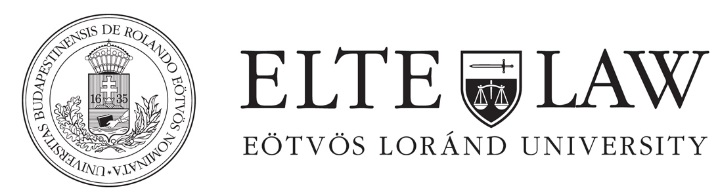 Semester scheduleSpring term 2017/18Master in European and International TaxationWeek 1 (Friday)09th FebruaryRoom: Main Building, Faculty Council Hall in Egyetem tér, basement : A/59.00-14.30. Bodies and Legal Sources of the EU* for Economists (6 x 45 minutes with 15 minutes break, room: I. floor 114. Room)Lecturer: dr. Tamas Szabados09.00-14.30: Fiscal Federeralism within the EU* for lawyers (4 x 45 minutes with 15 minutes break, room: A/5)Lecturer: dr. Maria Lakatos, dr. Imre Tarafas, dr. Zoltan BodnarWeek 1 (Saturday)10th FebruaryRoom: A/509.00-16.15. VAT 1 (Introduction, history, directives, landmark cases) (8 x 45 minutes with 15 minutes break and one 45 minutes lunchbreak)Lecturer: dr. Zsolt SzatmariWeek 2 (Friday)23th FebruaryRoom: A/59.00-14.30. VAT 2 (Modern VAT case law in CEE) (6 x 45 minutes with 15 minutes break and one 45 minutes lunchbreak)Lecturer: dr. Peter DarakWeek 2 (Saturday)24th FebruaryRoom: A/509.00-16.15. Introduction to Customs, Excise Duties and Energy Taxation (8 x 45 minutes with 15 minutes break and one 30 minutes lunchbreak)Lecturer: dr. Balazs SzukWeek 3 (Friday)09th MarchRoom: A/509.00-12.15: CJEU direct tax case law (4 x 45 minutes with 15 minutes break )Lecturer: dr. Reka Somssich13.00-14.30: OECD Mli (2 x 45 minutes)Lecturer: dr. Robert CsabaiWeek 3 (Saturday)10th MarchRoom: A/509.00-14.30: CJEU direct tax case law (6 x 45 minutes with 15 minutes break and one 30 minutes lunchbreak)Lecturer: dr. Reka SomssichWeek 4 (Friday)23th MarchRoom: A/509.00-15.00: Direct tax directives (6 x 45 minutes and 1x 30 minutes with 15 minutes break and one 45 minutes lunchbreak)Lecturer: dr. Frans Vanistendael15.15-16.00: Fiscal State Aid Law Lecturer: dr. Monika PappWeek 4 (Saturday)24th MarchRoom: A/508.30-10.15: Direct tax directives (2x45 minutes and 1x 15 minutes)Lecturer: dr. Frans Vanistendael14.00-16.30: Fiscal State Aid Law (5 x 45 minutes with 15 minutes break and one 45 minutes lunchbreak)Lecturer: dr. Monika PappWeek 4 (Saturday)06th AprilRoom: A/509.00-12.15: Tax Planning in Practice within the EU (4 x 45 minutes with 15 minutes break)Lecturer: dr. Arányi Attila and Gábor Beer 